Note Guide 					          Name ________________________________States of MatterThree states of matter:SOLIDS• __________________________________________________• __________________volume and ______________________ shape• Particles are ______________________________________________    and vibrate about a ________________________________________LIQUIDS• ________________________ than solids,   ______________________ gases• ________________________ volume, ____________________________________shape• Particles are _________________________________,    but far enough apart to __________________________________________________GASES•  _________________________________________________________________• ________________________________volume and ____________________________shape• Also called __________________ and are ______________________________• Particles are ________________________________ and  _____________________________The state a material is in or the change in state that occurs to a material depends on:• the _________________________ (motion) of its particles ….. and …..• the strength of the __________________________________________________                       ( ___________________________________________________________)                                                  Changing States of Matter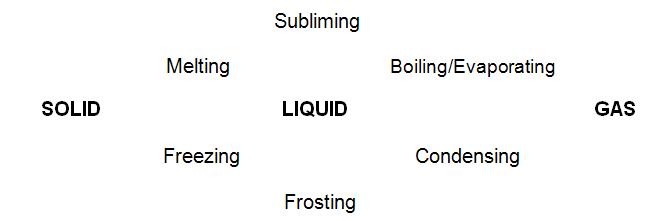 ___________________________________ for any change left to right  (________________________)   Because the interparticle forces must be overcome.___________________________________ for any change right to left  (________________________)   Because the interparticle forces be allowed to take over.